РЕСПУБЛИКА КРЫМРАЗДОЛЬНЕНСКИЙ РАЙОНАДМИНИСТРАЦИЯ ЗИМИНСКОГО СЕЛЬСКОГО ПОСЕЛЕНИЯПОСТАНОВЛЕНИЕ № 07от 17 января  2022г.			                                                                                            с. Зимино					О предоставлении в аренду  гр.Подзолкову  Виталию Сергеевичу   земельного участка по адресу: Республика Крым,  Раздольненский район, с. Овражное  ,ул. Школьная,31    Рассмотрев заявление гр.Подзолкова Виталия Сергеевича о предоставлении в аренду земельного участка, в соответствии с Гражданским кодексом Российской Федерации, Федеральным законом от 06 октября 2003года №131-ФЗ «Об общих принципах организации местного самоуправления в Российской Федерации», Законом Республики Крым от 21.08.2014 №54–ЗРК «Об основах местного самоуправления в Республике Крым», Законом Республики Крым от 31июля 2014 года №38-ЗРК «Об особенностях регулирования имущественных и земельных отношений на территории Республики Крым», Постановлением Совета министров Республики Крым от 12 ноября 2014 года № 450 «О плате за земельные участки, которые расположены на территории Республики Крым», Постановлением Совета министров Республики Крым от 15 октября 2014 года № 378 «Об утверждении положения об особенностях отнесения к определенной категории земель и определения вида разрешенного использования земельных участков»,  Распоряжением Совета министров Республики  Крым от 21 ноября  2019 года  № 1492-р «О внесении изменений в распоряжение Совета министров Республики Крым от 29 ноября 2016 года № 1498-р и применении результатов государственной кадастровой оценки земельных участков, расположенных на территории Республики Крым», Решением 5 (внеочередного) заседания Зиминского сельского совета 2 созыва от 19.03.2020г. № 63-2/20 « Об утверждении Порядка определения размера арендной платы за земельные участки, находящиеся в муниципальной собственности муниципального образования Зиминское сельское поселение  Раздольненского района Республики Крым, предоставляемых в аренду без проведения торгов», Администрация Зиминского сельского поселения  ПОСТАНОВЛЯЕТ:      1.Предоставить гр. Подзолкову Виталию Сергеевичу  в аренду  сроком на 20 лет  земельный участок с кадастровым номером 90:10:050401:302, площадью 2500 кв. м из земель населенных пунктов, с видом разрешенного использования – для индивидуального жилищного строительства код 2.1, расположенного по  адресу:  Республика Крым, Раздольненский район,           с. Овражное, ул. Школьная, 31.   2.Заключить договор аренды земельного участка с гр. Подзолковым Виталием Сергеевичем   сроком на 20 лет. 3.Обеспечить государственную  регистрацию  договора  аренды  земельного участка  всоответствии  с  Федеральным    законом  от 13.07.2015года            № 218-ФЗ «О государственной регистрации недвижимости».	 4.  Постановление вступает в силу со дня его подписания. 5. Контроль за выполнением настоящего постановления оставляю за собой.

Председатель Зиминского сельского совета- глава Администрации Зиминского сельского поселения                                          С.В.Канцелярук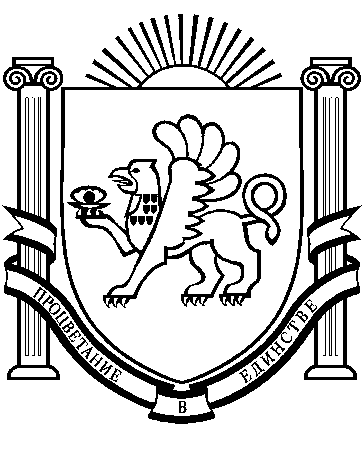 